РИНОК: СУТЬ, ФУНКЦІЇ, СТРУКТУРА. НАПРЯМИ ФОРМУВАННЯ РИНКОВОЇ ІНФРАСТРУКТУРИ1. Сутність ринку, його функції та умови функціонування.2. Структура ринку.3. Ринкова інфраструктура. Біржова діяльність.1. Сутність ринку, його функції та умови функціонуванняУ процесі становлення і розвитку товарно-грошових відносин формується такий найважливіший їх елемент, як ринок. Відбулося це через розвиток суспільного поділу праці, появу економічно самостійних, юридично незалежних господарюючих суб'єктів і перехід від натурального виробництва до прямого продуктообміну, а потім і до товарного обміну та ринку.Спочатку домінувало переважно побутове розуміння ринку як синоніму терміну "базар", тобто як певна ринкова площа, на якій велась роздрібна торгівля. Це зумовлене його появою в період розпаду первіснообщинного ладу, коли обмін залишками продуктів між общинами здійснювався регулярно, а отже, в період існування розгорненої форми вартості.Із розвитком суспільного поділу праці постійно розширювалася територія, на якій велася торгівля. Зокрема, у XII ст. починає розвиватись обмін між містами, а у містах відбуваються численні регулярні ярмарки. Тому місце торгівлі розширюється і замість ринкової площі стає все частіше вживатися термін "район торгівлі". Тому невипадково французький економіст А. Курно вперше в науковій літературі визначення поняття "ринок" починає з терміну "район". "Ринок - це всякий район, на якому відносини покупців і продавців один з одним настільки вільні, що ціни на одні й ті самі товари мають тенденцію легко і швидко вирівнюватись".А. Маршалл розглядав ринок як будь-яку групу людей, які вступають у тісні ділові відносини й укладають крупні угоди щодо будь-якого товару. А. Маршал стверджував, що "чим досконаліший ринок, тим сильнішою є тенденція до того, щоб у всіх його пунктах в один і той самий час платили за одну й ту саму річ однакову ціну".Адам Сміт стверджував, що ринок - це процес обміну товарів. Вчений підкреслював, що ринкові закони найкращим чином можуть впливати на економіку, коли приватний інтерес стоїть вище суспільного, тобто коли інтереси суспільства в цілому розглядається як сума інтересів окремих його осіб. Саме в розвитку цієї ідеї А. Смітом введено такі поняття як "економічна людина" і "невидима рука ринку". Суть "невидимої руки" полягає у пропаганді таких суспільних умов та правил, за яких дякуючи вільній конкуренції підприємств і через їх приватні інтереси ринкова економіка найкращим чином вирішуватиме суспільні завдання і приведе до гармонії приватну та колективну волю з максимальною вигодою для всіх і кожного.З іншої точки зору ринок був розглянутий Дж. М. Кейнсом. Серед економістів загально визнано, що його праці стали поворотним пунктом в економічній науці XX ст. Головна ідея Кейнса полягає в тому, що система ринкових економічних відносин не є абсолютно досконалою і такою, що саморегулюється. На його думку, забезпечити максимально можливу зайнятість і економічне зростання може тільки активне втручання держави в економіку.За визначенням П. Т. Саблука, ринок виступає як система товарно-грошових відносин, що виникають між покупцем і продавцем, яка включає механізм вільного ціноутворення, вільне підприємництво, рівноправність та конкуренцію суб'єктів господарювання у боротьбі за споживача. Вчений наголошує, що економічна суть ринку полягає не лише у збереженні грошового та товарного обмінів, які відбуваються за формулою Т-Г-Т, ринок також відіграє важливу роль у підтриманні життєдіяльності економічної системи, виступає важливою ланкою організаційного і господарського механізму, забезпечує практичну перевірку економічних рішень, дає оцінку результатів господарювання.Відомий український економіст А. А. Чухно визначає ринок як обмін, який здійснюється за законами товарного виробництва і обігу. Проте, коли мова йде про ринок як сферу обміну, слід мати на увазі, що це не просто сфера обміну (він може відбуватися і у неринковій формі -наприклад, бартеру), а така сфера, в якій обмін товарів здійснюється за суспільною оцінкою, що знаходить своє відбиття у ціні. Це положення має надзвичайно важливе значення, тому що лише ринок виконує роль механізму, через який досягається рівновага попиту і пропозиції.Отже, як бачимо, існує декілька різних підходів до визначення ринку. Можна зробити висновок, що ринок - це система економічних взаємовідносин між виробниками і споживачами в сфері товарно-грошового обміну, де вступають в силу закони попиту та пропозиції,механізм вільного ціноутворення, підприємництво, рівноправність та конкуренція.Складовими ринку є товар, попит, пропозиція і ціна, а основні його суб'єкти - домогосподарства (як власники економічних ресурсів пропонують на ринку ресурсів фактори виробництва; отримують доходи від проданих ресурсів; використовують ресурси на придбання споживчих товарів та послуг для задоволення особистих потреб); підприємці (пред'являють попит на ресурси; пропонують товари та послуги для підприємницького, державного сектора і для домогосподарств; інвестують отримані доходи); держава (пред'являє попит на засоби виробництва; пропонує гроші та пред'являє попит на них; здійснює урядове регулювання ринкової економіки).До основних позитивних функцій, тобто впливу ринку, змін, які відбуваються з ним, на зміни інших явищ і процесів, а отже, взаємозалежностей між ними належать:Ціноутворююча функція. Ця функція означає встановлення вартісної оцінки власності на продукт товаровиробника, відчуження такої власності у процесі продажу товару та можливої втрати або приросту через механізм цін (внаслідок коливання попиту і пропозиції та інших причин) і привласнення певної суми грошей, відчуження останніх покупцем і привласнення ним товару або послуги.Регулююча функція. Ринок регулює всі економічні процеси -виробництво, обмін, розподіл та споживання. Регулюючий вплив на економіку загалом, на пропорції між різними сферами та галузями економіки, приведення у відповідність платоспроможного попиту й пропозиції, нагромадження й споживання та інших пропорцій. Внаслідок цього ринок не знає дефіциту, товарного голоду та інших негативних явищ, властивих командно - адміністративній системі.Функція стимулювання. Ринок спонукає виробників товарів та послуг до зниження витрат, підвищення якості та споживчих властивостей товарів.Розподільча функція. Доходи виробників і споживачів у ринковій економіці диференціюються через ціни, зумовлюючи соціальне розшарування суспільства за доходами.Алокаційна функція. Ринок забезпечує виробництво оптимальної комбінації товарів та послуг за допомогою найефективнішої комбінації ресурсів.Функція санації, тобто очищення економічної системи від неефективних і нежиттєздатних підприємств через механізм конкуренції. Це унеможливлює або значно послаблює виробництво заради виробництва, а отже, витратний характер економіки.Інформативна функція. Ринок через ціни інформує виробника, торговця, споживача про те, що вигідно виробляти й купувати, а що -ні, скільки чого треба запропонувати, на які верстви населення варто орієнтуватись у своїй господарській діяльності.Функція інтеграції. Ринок об'єднує суб'єктів економічної системи в одне ціле, сприяючи формуванню єдиного економічного простору як у межах окремої держави, так і в межах світової економіки.Дещо подібно, але вужче визначає функції ринку А.А.Чухно, зводячи їх до регулюючої, стимулюючої, розподільчої та інтегруючої.Для того щоб була побудована ринкова економіка, функціонував реальний ринок, який виконував би притаманні йому функції, мають бути відтворені економічні, політичні, правові та психологічні передумови ефективного функціонування ринкової економіки. До таких передумов належать:наявність суб'єктів ринкових відносин, які, будучи економічно та юридично незалежними, можуть вступати у рівноправні партнерські відносини з приводу купівлі-продажу. Досягти цього можна створенням різноманітних власників -індивідуальних, приватних, акціонерних, державних, кооперативних, змішаних;еквівалентний обмін товарів, оскільки ринок за своєю природою економічної допомоги та пільг не визнає;конкуренція, яка надає усім суб'єктам господарювання можливість вільної підприємницької діяльності: свободи вибору покупців, постачальників, будь-яких контрагентів, примушує підприємців використовувати найпередовішу техніку і технологію, сприяючи цим зменшенню витрат виробництва, підвищенню ефективності економіки;вільне ціноутворення, що як елемент конкуренції та головний механізм контрольно-регулюючої функції ринку сприяє поєднанню інтересів суб'єктів економічного життя, стимулюючи їх раціонально використовувати елементи виробництва;надійність і доступність всебічної інформації про ринок, розвинена маркетингова діяльність;наявність ринкової інфраструктури, тобто комплексу інститутів, підприємств, служб та установ, що забезпечують обслуговування ринку, купівлю-продаж різних об'єктів власності;розвинений і розгалужений комплекс об'єктів власності, що    можуть   стати   об'єктом    купівлі-продажу   (засобивиробництва, у тому числі земля, робоча сила, інтелектуальна власність у формі патентів, ліцензій тощо, послуги, різні види цінних паперів - акцій, облігацій, сертифікатів тощо, гроші, нерухомість, предмети споживання та ін.);поступова і наростаюча інтегрованість національної економічної системи у світове господарство, передусім, через механізм міжнародного поділу праці;наявність економічно доцільного доступу до джерел фінансування - низьких ставок за банківські кредити, сприятливого інвестиційного клімату в країні.2. Структура ринкуСтруктура ринку - сукупність окремих ринків у межах національної економіки або внутрішнього ринку, світового господарства та його окремих регіонів і взаємодія між ними.Класифікація ринку за різними критеріями./. За економічним призначенням:ринок ресурсів (ринок праці, капіталу, землі та нерухомості);товарний ринок (ринок споживчих товарів, ринок послуг, ринок науково-технічної інформації);фінансовий ринок (грошовий ринок, ринок цінних паперів, валютний ринок).Ринок предметів споживання і послуг призначений для задоволення фізіологічних та соціальних потреб людини. Він безпосередньо відображує виробництво і споживання, попит і пропозицію товарів. Матеріальне і нематеріальне виробництво мають бути адекватними платоспроможному попиту населення. Якщо цієї рівноваги немає, то в суспільстві настає дисбаланс; не вистачає певної групи товарів споживання, з одного боку, і виникає перевиробництво -з іншого. Ринок через конкуренцію, ціни, прибуток, перелив капіталу та інші його механізми впливає на виробництво, змінюючи його структуру, ліквідує тим самим диспропорції в економіці та у сфері обігу. Так відновлюється рівновага між платоспроможним попитом населення та пропозицією товарів і послуг.Ринок засобів виробництва спрямований на задоволення виробничих потреб. Його суб'єктами є фізичні та юридичні особи, що займаються економічною діяльністю. Самостійність останніх залежить від забезпеченості засобами виробництва, можливості вільної реалізаціїпродукції, встановлення на неї цін, укладення договорів. Підприємництво існує лише тоді, коли кожна юридична і фізична особа мають можливість вільно придбати будь-які засоби виробництва. Ринок засобів виробництва, як і будь-який товарний ринок, передбачає економічну і юридичну відповідальність за виконання контрактів та поставок. Порушення їх призводить до втрати прибутку, а іноді й до банкрутства.Ринок нерухомості формується для торгівлі землею, об'єктами, що на ній збудовані, в тому числі житловими будинками. Суб'єктами цього сегмента ринку є фізичні та юридичні особи, які можуть купувати об'єкти нерухомості як для особистого (квартира чи будинок), так і для виробничого споживання (земля для сільськогосподарської діяльності, приміщення для офісу тощо).Нерухомість як товар має ряд відмінностей від решти товарів, а саме:це об'єкт довгострокових інвестицій (в землю, будівлі, житло можна вкладати капітал, підвищуючи таким чином його вартість);передається у спадщину майбутнім поколінням;займає певний простір і вказує місце його знаходження, умови проживання.Ринок науково-технічних розробок та інформації включає науково-технічну продукцію, технічні засоби інформації, інформативні системи. Цей сектор ринку обслуговує всі сфери людської діяльності. Без впровадження новітніх досягнень науки і техніки у виробництво не можна примножити національне багатство країни, підвищити добробут її громадян, забезпечити їхнє духовне та інтелектуальне зростання. Цим визначається місце ринку науково-технічних розробок та інформації у суспільно - економічному житті.Особливе місце у цьому сегменті ринку у сучасному світі належить новим інформаційним технологіям і комп'ютерам. Вони прискорюють прогрес, дають змогу людям обмінюватися інформацією, незважаючи на кордони. В XXI ст. люди роблять покупки через світову мережу Internet, використовуючи для цього комп'ютер, який є такою ж невід'ємною складовою їх життя, як і телефон.Фінансовий ринок (ринок капіталу, фондовий ринок) — це специфічна сфера економічних відносин, де відбувається купівля-продаж фінансових ресурсів. Вона характерна лише для розвиненої ринкової економіки і включає: кредитний ринок і ринок цінних паперів. Такий ринок формується на основі коштів підприємств, організацій і населення й обслуговує обіг платіжних коштів, кредитів та ціннихпаперів. У розвиненому конкурентному середовищі він створює гнучкий механізм мобілізації та перерозподілу вільних коштів для забезпечення фінансування витрат підприємств і організацій, істотного розширення можливостей вишукування необхідних фінансових ресурсів для виробничого і соціального розвитку.Ринок праці (робочої сили) є однією з найважливіших ланок у розвиненій ринковій системі й означає надання прав кожній людині на вільний продаж своєї робочої сили за власним бажанням і вибором на засадах трудового найму.Таблиця 1.Характеристика моделей ринкуОб'єктом купівлі-продажу робоча сила стає за умов існування, з одного боку, вільного вибору професії або виду діяльності, що передбачає вільне переміщення людини в межах країни і за її межами, придбання будинку, квартири або оренди її на певний час, а з іншого боку - вільного вибору між зайнятістю і незайнятістю у суспільному виробництві. Інакше кажучи, не тільки людина, яка здатна до праці, може це робити чи не робити, а й той, хто наймає робочу силу, також має право на вибір. А це означає, що невіддільним атрибутом ринку праці є безробіття - надзвичайно складна економічна і соціальна проблема для будь-якої країни, в тому числі і для України.//. В залежності від ступеня конкуренції.Фірма на ринку стикається з конкуренцією. Умови конкуренції визначаються структурою ринку. Ринкова структура визначається кількістю і розміром фірм, характером продукції, умовами входу на ринок та виходу з нього, доступністю інформації (табл. 1).III. За адміністративно-територіальною ознакою:місцевий;регіональний;національний;світовий.Місцевий ринок розташований у певному місці (на певній території), де здійснюється купівля-продаж різноманітних товарів і послуг. У Житомирі це Сінний, Житній, Хлібний та інші продовольчі ринки, оптові ринки, універмаги, універсами, різноманітні магазини тощо.Національний (внутрішній) є ринком конкретної країни, який інтегрує у собі всі ринки: предметів споживання і послуг, засобів виробництва, нерухомості, науково-технічних розробок та інформації, фінансовий, валютний, ринок праці, місцеві ринки, легальний і нелегальний, ринки з різним ступенем обмеження конкуренції. Акти купівлі-продажу на внутрішньому ринку здійснюються у національній валюті.Світовий ринок — це сукупність національних ринків, пов'язаних між собою стійкими товарно-грошовими відносинами. Він грунтується на міжнародному поділі праці, який спочатку характеризувався обміном сировинними ресурсами і продуктами сільськогосподарського виробництва. Тепер на світовому ринку широко представлена готова продукція   у   вигляді   різноманітної   техніки,   одягу,   продуктівхарчування, а також капіталу, робочої сили, валюти, цінних паперів, інтелектуальної власності, послуг тощо.IV.	Відповідно до чинного законодавства України:легальний (тобто дозволений законом і відкритий для оподаткування);нелегальний.Нелегальний ринок заборонений законом. Він є продовженням тіньової економіки, що являє собою несанкціоновану господарську діяльність. Така економіка існує в усіх країнах незалежно від соціально-економічного устрою. Міжнародна практика до тіньової економіки відносить два компоненти: зниження або приховування від обліку доходів від реалізованої в країні діяльності; доходи від незаконної діяльності.Тіньовий ринок має таку саму структуру, що й легальний (офіційний), тобто його елементами є і предмети споживання, і засоби виробництва, і кредит, і робоча сила.Міжнародна практика до тіньової економіки відносить два компоненти:заниження  або приховування від обліку доходів від реалізованої в країні діяльності;доходи від незаконної в країні діяльності. Перший компонент пов'язаний з легальними видами діяльності, доходи  від  якої  приховуються  з  різних  причин.   Це,  зокрема, приховування від податкових органів нерегулярних заробітків та доходів.Другий компонент називають нелегальною, підпільною або "чорною" економікою: наркобізнес, проституція, рекет та інші види злочинної діяльності. Ця діяльність переважно не створює нової продукції, лише перерозподіляє уже створені доходи.Боротьба з тіньовою економікою може бути успішною лише за умови подолання товарного дефіциту, монопольних явищ у процесах виробництва, обміну, розподілу і споживання. Жодними адміністративними карними методами при збереженні їхньої економічної бази мафіозні структури побороти не вдасться.V.	Стосовно способу формування:стихійний;організований.3. Ринкова інфраструктура. Біржова діяльністьІнфраструктура ринку - це сукупність організаційно - правових форм, які опосередковують рух товарів і послуг, їх купівлю-продаж; або це сукупність інститутів, систем, служб, підприємств, які обслуговують ринки і виконують функції із забезпечення нормального режиму їх функціонуванняІнфраструктура не створює продукти, а створює умови для їх виробництва. Процес формування інфраструктури пройшов ряд етапів, які пов'язані з поділом праці: відділенням ремесла від землеробства; поява міст сприяла посиленню продуктообміну між містом і селом і сприяла розвитку інфраструктури; відділення торгівлі від землеробства і промисловості - визвало подальше зростання продуктообміну за рахунок залучення в господарський обіг нових територій, що в свою чергу потребувало розширення інфраструктури.Функції інфраструктури ринку:полегшити учасникам ринку реалізацію їх інтересів;підвищити оперативність і ефективність роботи суб'єктів ринку;організаційно оформити ринкові відносини;-	контроль і регулювання ділової практики. Інфраструктура є надзвичайно важливим і складним структурнимутворенням ринкової економіки. В сучасній економічній науці під інфраструктурою розуміють:Систему обслуговування виробництва і населення;Систему обслуговування діяльності тільки виробництва;Сукупність об'єктів і споруд, які забезпечують необхідні матеріально технічні умови для успішного функціонування підприємств промисловості;Сукупність галузей, які обслуговують матеріальне виробництво;Компонент економічної системи, який забезпечує нормальну господарську діяльність економіки в цілому.Узагальнюючи можна визначити організаційно-технічну, фінансово-кредитну та науково-дослідницьку інфраструктури ринку.До організаційно-технічної інфраструктури ринку належать товарні біржі й аукціони, торгові доми і торгові палати, холдингові й брокерські компанії, інформаційні центри та ярмарки, сервісні центри, пункти прокату й лізингу, державні інспекції, різного роду асоціаціїпідприємців і споживачів, транспортні комунікації і засоби оперативного зв'язку.Одні з цих установ покликані сприяти встановленню ділових контактів між підприємцями, надавати їм інформаційні, консультативні, розрахункові та інші послуги (біржі, ярмарки, виставки, центри), інші - беруть на себе функції загальної координації ринкових зв'язків, представляють інтереси своїх членів на регіональному, державному та міжнародному рівнях (асоціації, торгові й господарські палати), треті - являють собою спеціальні державні органи регулювання ринкових відносин (податкові інспекції, служби щодо контролю за цінами і стандартами, і т. ін.).Фінансово-кредитну інфраструктуру ринку утворюють банки, фондові та валютні біржі, страхові та інвестиційні компанії, фонди, та інші організації. Це - усі ті, хто здатен займатися і займається мобілізацією тимчасово вільних грошових ресурсів, перетворюють їх у кредити, а потім і в капіталовкладення. На практиці застосовуються безліч варіантів прибуткового використання цих коштів, коли, наприклад, фонди громадських організацій передаються в позику комерційним банкам, інвестуються в акції тощо. У ринковій економіці кожні гривня, франк, долар або інша грошова одиниця увесь час повинні працювати, перебувати в обігу, приносити прибуток. Фінансово-кредитна інфраструктура саме й забезпечує вирішення цього завдання.Науково-дослідницька інфраструктура ринку включає в себе наукові інститути для вивчення ринкових проблем, інформаційно-консультаційні фірми, аудиторські організації, спеціальні навчальні заклади. Інститути, що утворюють цю інфраструктуру, вивчають динаміку ринкової ситуації, займаються розробкою стратегії і тактики поведінки підприємств на ринку, прогнозів для уряду і підприємців, моделюванням наслідків тих чи інших рішень, наданням консультацій, узгодженням конфліктів між партнерами, підготовкою економістів, юристів, менеджерів та інших спеціалістів для ринкового господарства.Розглянемо діяльність деяких ринкових установ.Товарна біржа - це асоціація юридичних та фізичних осіб, що здійснює оптові торгівельні операції за стандартами, зразками у спеціальному місці, де ціни на товари складаються в умовах вільної конкуренції.Універсальними є біржі, що торгують товарами різних груп. Наприклад, об'єктом продажу Київської універсальної товарної біржі єкартопля, капуста, консервовані помідори та огірки, яловичина, свинина, худоба.Біржі, на яких об'єктом торгівлі є окремі товари або їхні групи, називають спеціалізованими. У свою чергу, їх поділяють на спеціалізовані широкого профілю і вузькоспеціалізовані. Так, американська біржа "Чикаго Меркантайл Ексчендж" включає в оборот сільськогосподарську продукцію (велику рогату худобу, живих свиней, бекон тощо), Нью-Йоркська - каву, какао, цукор. А біржа "Канзас Сіті Бордофтрейд" торгує лише одним товаром - пшеницею. Саме вона є вузькоспеціалізованою.В Україні більша частина бірж є спеціалізованими широкого профілю.Особи, за участю яких здійснюються контракти на біржі, називаються брокерами і дилерами. Брокери виконують біржові операції за дорученням клієнта і за його кошти, дилери купують і продають за власні кошти. Брокери ї дилери є членами біржі, право на членство вони купують. За виконання своїх функцій брокери одержують від клієнтів платню у вигляді комісійних і зацікавлені у збільшенні кількості угод. Дилери мають доход від різниці між ціною продажу і ціною купівлі.Біржова угода - це письмово оформлений документ купівлі-продажу товару.Види біржових угод:СПОТ - угода. У цьому випадку товар переходить від продавця до покупця, тобто це реальний товарооборот. Товар має знаходитись у приміщенні біржі (на її складах) або поставлений у строк 1-15 днів після укладення угоди.Форвардні угоди - це зобов'язання продавця здійснити постачання певної кількості товару визначеної якості у зазначений час в майбутньому. Ціну товару, курс валюти фіксуються в момент укладання угоди.Форвардні угоди є вигідними як для продавців, так і для покупців реального товару, насамперед завдяки тому, що такі угоди гарантують збут чи придбання продукції на прийнятних умовах і певною мірою застраховують від зміни цін. Це має особливо важливе значення в умовах інфляції, коли покупець може відчувати себе певніше, тому що отримає товар через певний час за визначеними цінами. Продавець також має виграш, одержуючи за контрактом визначену суму, яку він може використати на свій розсуд.3.	Ф'ючерсна угода - угоди про купівлю-продаж фінансових
інструментів або товарів обумовленої марки на біржах за умови оплатиїх за узгодженою ціною через певний проміжок часу після укладання угоди.В Житомирській області, як в цілому і по Україні, сформована певна інфраструктура регіонального аграрного ринку. Найважливішим її елементом є Житомирська товарна агропромислова біржа, яка була створена 10 лютого 2000 р. відповідно до Указу Президента України "Про невідкладні заходи щодо прискорення реформування аграрного сектора економіки". її засновниками виступили районні агроторгові доми, 25 підприємств агропромислового комплексу області, до складу якого входять сільськогосподарські, переробні підприємства, комерційні структури та Житомирський інформаційно-аналітичний центр "Агробізнесцентр".На біржі укладаються угоди з реалізації сільськогосподарської продукції та продуктів її переробки, пально-мастильних матеріалів, мінеральних добрив, гербіцидів та отрутохімікатів, інших сільськогосподарських та промислових товарів. Найбільшу питому вагу в реалізації продукції через Житомирську товарну агропромислову біржу займає реалізація сільськогосподарської продукції. Найменшу питому вагу в структурі укладених угод займає реалізація транспортних засобів (рис. 1).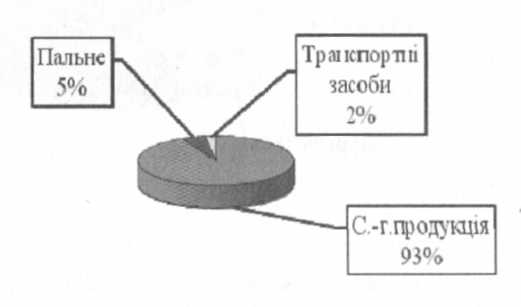 Рис.1. Структура укладених угод за товарними групами на Житомирській товарній агропромисловій біржі, 2008 р.В структурі реалізації сільськогосподарської продукції найбільша питома вага належить зерновим культурам: жито групи А, пшениця 3-го, 4-го та 6-го класів, кукурудза, ячмінь пивоварний або фуражний, гречка та соняшник (рис. 2). Це пояснюється тим, що зернові культури придатні до тривалого зберігання.Аналізуючи діяльність Житомирської товарної агропромислової біржі, слід зазначити, що форвардні контракти укладаються лише під регіональні замовлення і в основному виконуються на ту суму, яка авансується коштами з державного бюджету, і тому більше половини форвардних контрактів недовиконуються. Часто при укладанні форвардних угод під реалізацію зернових культур одночасно укладаються спотові угоди на закупівлю матеріально-технічних ресурсів. Це має ряд недоліків. По-перше, зерно майбутнього врожаю обмінюється на необхідні паливо-мастильні матеріали, і це мало чим відрізняється від бартерних угод. Такі бартерні угоди суперечать принципам біржової торгівлі: порушується нормальне функціонування механізму аукціонних торгів, спотворюється середньозважені ціни та знижується пропускна здатність бірж. А по-друге, ціни на паливо-мастильні матеріали, реалізовані через біржу, є вищими в порівнянні з іншими каналами постачання.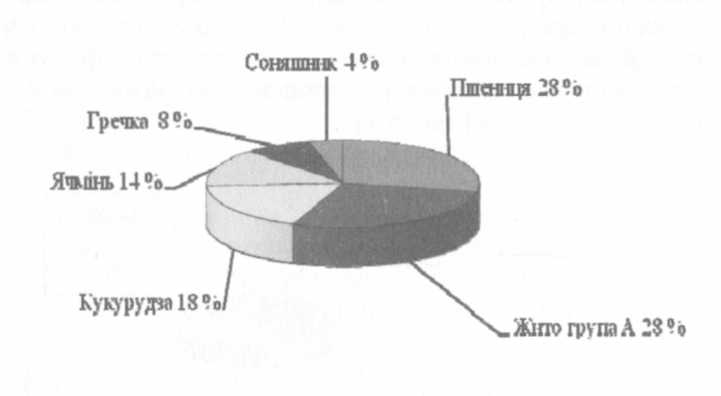 Рис. 2. Структура реалізації сільськогосподарської продукції через Житомирську товарну агропромислову біржу, 2008 р.Проблемою біржі також є залучення до відкритих публічних торгів комерційних структур, посередницьких фірм, які працюють з товаровиробниками за прямими договорами і за цінами, які набагато нижчі від ринкових. Таким чином, біржова торгівля на Житомирській товарній агропромисловій біржі є просто формою збуту зернової продукції, біржа не встановлює ціни і умови продажу, хоча саме біржова торгівля покликана бути генератором ринкових цін як цін попиту і пропозиції.Проаналізувавши діяльність Житомирської товарної агропромислової біржі можна визначити основні причини низької активності біржової торгівлі. А саме: відсутність гарантій виконання біржових угод; недостатнє інформаційне забезпечення учасників біржового ринку; відсутність відповідного законодавства для розвитку і підтримки біржової торгівлі; практика адміністративного втручання в біржові торги.Фондова біржа - це організаційна форма ринку, на якому здійснюється торгівля цінними паперами. Цінні папери - документи, що виражають майнові (боргові) зобов'язання.Акції - цінні папери, випущені акціонерними товариствами, які засвідчують вкладання певної кількості капіталу і діють право їхньому власникові на отримання певного доходу (дивіденду) з прибутку акціонерного товариства. Види: на пред'явника, іменні, з правом голосу, без права голосу, прості (розмір дивіденду визначається після отримання прибутку), привілейовані (власник акції має право на фіксовану частку доходу)Облігація - документ, що засвідчує передачу грошей у борг на певний строк із правом отримання щорічного фіксовану доходу та зобов'язання про повернення суми боргу у визначений строк.Вексель — письмове боргове зобов'язання сплатити суму в певний строк.Ваучер - майновий купон, що видається в процесі приватизації державного майна для придбання акцій підприємств, що підлягають приватизації.Сертифікат — фінансовий документ, випущений банком, який засвідчує наявність грошового депозиту і зобов'язаний виплатити цю суму тримачеві сертифіката у певний строк.На первинному ринку цінних паперів відбувається розміщення щойно випущених цінних паперів. Емітентами можуть бути державні органи, підприємства, іноземні юридичні особи. На вторинному ринку цінних паперів відбувається перепродаж раніше випущених цінних паперів.Державне регулювання ринку цінних паперів здійснює Національна комісія з цінних паперів та фондового ринку. Основними завданнями якої є:1. Формування та забезпечення реалізації єдиної державної політики щодо розвитку та функціонування ринку цінних паперів та їх похідних в Україні, сприяння адаптації національного ринку цінних паперів до міжнародних стандартів.Координація діяльності державних органів з питань функціонування в Україні ринку цінних паперів та їх похідних.Здійснення національного регулювання та контролю за випуском і обігом цінних паперів та їх похідних на території України, а також у сфері спільного інвестування.Захист прав інвесторів шляхом застосування заходів з запобігання і припинення порушень законодавства на ринку цінних паперів, застосування санкцій за порушення законодавства у межах своїх повноважень.Сприяння розвитку ринку цінних паперів.Узагальнення практики застосування законодавства України з питань випуску та обігу цінних паперів в Україні, розробка пропозицій щодо їх вдосконалення.Інфраструктура ринку праці - установи, які здійснюють посередницькі функції між працівниками і підприємцями, збирають і надають інформацію про наявність вакансій, сприяють підготовці й перепідготовці кадрів, створенню робочих місць, швидкому переміщенню робочої сили, забезпеченню ефективності зайнятості працездатного населення, частково регулюють процес зайнятості.Маркетинг - різновид діяльності фірм, пов'язаний з продажем та збутом продукції, що включає: розробку товарів, дослідження ринку, встановлення ціни, розгортання сервісного обслуговування тощо.Аудиторська фірма здійснює консультування з питань бухгалтерського обліку та контролю фінансової діяльності щодо проведення господарсько-фінансових ревізій.Магазин - підприємство роздрібної торгівлі.Ярмарок - періодично організована в одному й тому самому місці виставка зразків товарів широкого вжитку, устаткування, транспортних засобів, засобів зв'язку, ноу-хау тощо.Загалом, інфраструктура охоплює величезний економічний простір між виробниками та споживачами. Отримуючи вироблену продукцію, вона організує укладання контактів з різних цінностей, просуває товарні потоки, фінансові, кредитні, людські ресурси по галузях та регіонах, регулює збут та обслуговування споживачів.ЛітератураБазилевич В.Д. Економічна теорія: Політекономія: Підручник / За ред. В.Д. Базилевича. - 6-те вид., перероб. і доп. - К.: Знання-Прес, 2007. -719 с.Мочерний С.В., Мочерна Я.С. Політична економія: Навчальний посібник / За ред. С.В. Мочерного, Я.С. Мочерної. - 2-ге вид., випр. і доп. -К.: Знання, 2007. - 684 с. - (Вища освіта XXI століття).Основи економічної теорії: Підручник / За ред. акад. HAH України A.A. Чухна. - К: Вища шк., 2001. - 652 с.Чухно A.A. Основи економічної теорії: Підручник / За ред. акад. HAH України A.A. Чухна. - К.: Вища шк., 2001.Лк я п я іі'хр пМодель ринкуМодель ринкуМодель ринкуМодель ринкуні рисиДосконала конкуренціяМонополістична конкуренціяОлігополіяМонополіяКількість фірмЗначнаДекілька десятківДекілька(оліго - декілька,поліо - продаю)ОднаТиппродуктуСтандартизований (однаковий -байдуже якого виробника купити)Диференційований (неоднорідна)Стандартизований (ринок цементу) або диференційований (ринок авто)Унікальний. Немає близьких і досконалих замінниківКонтроль над цінамиВідсутнійУ вузькому діапазоніОбмежений взаємноюзалежністю. Значний при таємній змовіЗначнийУмови входження в галузьДуже легкі, перепони відсутніПорівняно легкіСуттєві перепони (ліцензії, патенти, капіталомістке виробництво)Блоковано (закони, нормативні акти,дорогоцінні технології)НеціноваконкуренціяЯкістьЯкість. АсортиментЯкість.Асортимент.СервісВідсутняСтупінь поінформованостіВільний і рівний доступ до інформаціїНаявні деякі обмеженняОбмеженийМайжевідсутняінформаціяПрикладиПродукти сільського господарства фондова біржа, валютний ринокСигарети, одяг, взуття, цукерки, книги, шампуніЕлектропобутова техніка, сталь, авто, трактори, цемент, мобільний зв'язокАтомніреактори,гідротурбіни,парові котли,Житомиргаз,Теплокомун-енерго